
Jane Smith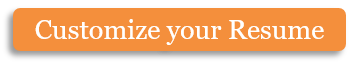 Jacksonville, FL 12345 - (123) 456 7899 ⋆ info@hloom.comTo obtain a position as a Massage Therapist in an environment where I can continue to develop my skills and meet the needs of my clients.summary of qualificationsOver ten years of experience as a massage therapistKnowledge of a variety of massage therapy treatmentsExcellent communication and customer service skillsProfessional, friendly, and positive attitudeProfessional ExperienceMillennium Massage and Spa	Orlando, FLMassage Therapist	2006 – presentDuties Included:Provided effective massage therapy to clientsDesigned sessions based on client's needsMaintained inventory of all massage therapy productsMaintained cleanliness of therapy rooms and common areasThe Massage Spa	Tampa, FLMassage Therapist	2000 – 2005Duties Included:Performed 60-75 minute massage therapy sessions for clientsEducated clients on various massage techniques and treatmentsWorked efficiently to meet client's individual needs while maintaining a friendly attitudeMaintained client confidentialityEducationToledo Academy of Massage TherapyToledo, OH	1999Copyright information - Please read© This Free Resume Template is the copyright of Hloom.com. You can download and modify this template for your own personal use to create a resume for yourself, or for someone else. You can (and should!) remove this copyright notice (click here to see how) before sending your resume to potential employers.You may not distribute or resell this template, or its derivatives, and you may not make it available on other websites without our prior permission. All sharing of this template must be done using a link to http://www.hloom.com/resumes/. For any questions relating to the use of this template please email us - info@hloom.com